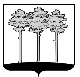 ГОРОДСКАЯ  ДУМА  ГОРОДА  ДИМИТРОВГРАДАУльяновской областиР Е Ш Е Н И Ег.Димитровград   27  декабря  2017  года                                                             №  75/892  .                                    Об утверждении Порядка рассмотрения Городской Думой города Димитровграда Ульяновской области проектов муниципальных программ и предложений о внесении изменений в муниципальные программы В соответствии с частью 2 статьи 179 Бюджетного кодекса Российской Федерации, рассмотрев информацию исполняющего обязанности прокурора города Димитровграда Ульяновской области Д.Ю.Фомичева от 22.11.2017  №22-03-2017, заключение исполняющего обязанности Главы Администрации города Димитровграда Ульяновской области Н.В.Галактионова от 30.11.2017 №01-23/7511, Городская Дума города Димитровграда Ульяновской области второго созыва решила:1. Утвердить Порядок рассмотрения Городской Думой города Димитровграда Ульяновской области проектов муниципальных программ и предложений о внесении изменений в муниципальные программы, согласно приложению к настоящему решению.2. Установить, что настоящее решение подлежит официальному опубликованию и размещению в информационно-телекоммуникационной сети «Интернет» на официальном сайте Городской Думы города Димитровграда Ульяновской области (www.dumadgrad.ru).3. Установить, что настоящее решение вступает в силу 01 января                2018 года.4. Контроль исполнения настоящего решения возложить на комитет по финансово-экономической политике и городскому хозяйству (Галиуллин).Глава города Димитровграда  Ульяновской области                                                                        А.М.КошаевПриложениек решению Городской Думыгорода ДимитровградаУльяновской области второго созываот 27.12.2017 №75/892 ПОРЯДОК РАССМОТРЕНИЯ ГОРОДСКОЙ ДУМОЙ ГОРОДА ДИМИТРОВГРАДА УЛЬЯНОВСКОЙ ОБЛАСТИ ПРОЕКТОВ МУНИЦИПАЛЬНЫХ ПРОГРАММ И ПРЕДЛОЖЕНИЙ О ВНЕСЕНИИ ИЗМЕНЕНИЙ В МУНИЦИПАЛЬНЫЕ ПРОГРАММЫ Статья 1. Общие положения1. Городская Дума города Димитровграда Ульяновской области (далее по тексту – Городская Дума) вправе рассматривать проекты муниципальных программ города Димитровграда Ульяновской области (далее по тексту - проекты муниципальных программ) и предложения о внесении изменений в муниципальные программы города Димитровграда Ульяновской области (далее по тексту – муниципальные программы). 2. Процедура рассмотрения Городской Думой проектов муниципальных программ и предложений о внесении изменений в муниципальные программы определяется настоящим Порядком.Статья 2. Направление проектов муниципальных                  программ в Городскую Думу1. Администрация города Димитровграда Ульяновской области (далее по тексту - Администрация города) после согласования в соответствии с установленным Администрацией города порядком принятия решений о разработке муниципальных программ, формирования и реализации указанных программ направляет проект муниципальной программы на рассмотрение в Городскую Думу и Счётно-контрольную комиссию.2. Вместе с проектом муниципальной программы в Городскую Думу  должны быть представлены:а) пояснительная записка к проекту муниципальной программы;б) финансово-экономическое обоснование к проекту муниципальной программы, содержащее расчеты объемов расходов на реализацию мероприятий программы.3. Проекты муниципальных программ представляются в Городскую Думу не позднее 1 июля года, предшествующего году, на который утверждается муниципальная программа.Статья 3. Рассмотрение Городской Думой проектов                  муниципальных программ1. Глава города Димитровграда Ульяновской области (далее по тексту – Глава города) в течение одного рабочего дня, следующего за днем поступления проекта муниципальной программы в Городскую Думу, направляет его одновременно с представленными к нему документами в один  из постоянных комитетов Городской Думы в соответствии с направлениями его деятельности (далее по тексту – профильный комитет), а при необходимости в иные постоянные комитеты Городской Думы. 2. Проект муниципальной программы и прилагаемые к нему документы рассматриваются на заседании профильного комитета в течение двадцати рабочих дней со дня поступления проекта муниципальной программы.3. Профильный комитет для рассмотрения проекта муниципальной программы вправе приглашать на свои заседания Главу Администрации города и его заместителей, отвечающих за соответствующие направление деятельности, в том числе являющихся ответственными исполнителями муниципальной программы, иных ответственных должностных лиц. 4. Профильный комитет для рассмотрения проекта муниципальной программы вправе запросить у ответственного исполнителя муниципальной программы, соисполнителей муниципальной программы дополнительные материалы и документы, содержащие обоснование проекта муниципальной программы (в том числе заключения экспертов, данные исследований, аналитические материалы, правоустанавливающие документы, документы технического и иного учета, учредительные документы), которые представляются ими в срок, обеспечивающий рассмотрение профильным комитетом проекта муниципальной программы в соответствии с частью 2 настоящей статьи.5. По результатам рассмотрения проекта муниципальной программы профильный комитет в срок, не превышающий двадцать рабочих дней со дня поступления проекта муниципальной программы в Городскую Думу, принимает решения, содержащие рекомендации Администрации города по проекту муниципальной программы, в том числе замечания и предложения по проекту муниципальной программы.6. Постоянный комитет Городской Думы, не являющийся профильным комитетом,  вправе рассмотреть проект муниципальной программы.Постоянный комитет Городской Думы, не являющийся профильным комитетом,  рассматривает проект муниципальной программы в порядке, установленном для рассмотрения муниципальной программы профильным комитетом.  7. Утвержденные муниципальные программы направляются в Городскую Думу в течение десяти рабочих дней со дня их принятия одновременно с информацией о результатах рассмотрения принятых постоянными комитетами Городской Думы решений по проекту соответствующей муниципальной программы.Статья 4. Направление в Городскую Думу предложений о внесении                 изменений в муниципальные программы и их                 рассмотрение Городской Думой 1. Администрацией города предложения о внесении изменений в муниципальную программу направляются в Городскую Думу и Счётно-контрольную комиссию в виде проекта постановления Администрации города о внесении изменений в муниципальную программу (далее - проект изменений в муниципальную программу).2. Проект изменений в муниципальную программу и прилагаемые к нему документы рассматриваются Городской Думой в течение пятнадцати рабочих дней со дня поступления проекта изменений в муниципальную программу в Городскую Думу.3. Проекты изменений в муниципальные программы, затрагивающие показатели (положения) решения Городской Думы о бюджете города на текущий финансовый год и влекущие необходимость внесения в данное решение изменений, представляются в Городскую Думу не позднее тридцати дней до дня внесения в Городскую Думу соответствующего проекта решения о внесении изменений в решение о бюджете города на текущий финансовый год и плановый период.4. Проект изменений в муниципальную программу направляется в Городскую Думу и рассматривается в соответствии со статьями 2 и 3  настоящего Порядка, с особенностями, установленными настоящей статьей. Статья 5. Информирование Администрации города о результатах                  рассмотрения проекта изменений                  в муниципальную программуПо результатам рассмотрения проекта программы Городской Думой  направляются в Администрацию города решения профильного комитета и (или) постоянного комитета Городской Думы, содержащие рекомендации, замечания и предложения по проекту муниципальной программы или по проекту изменений в муниципальную программу.